LED TUBES BATTEN FITTINGS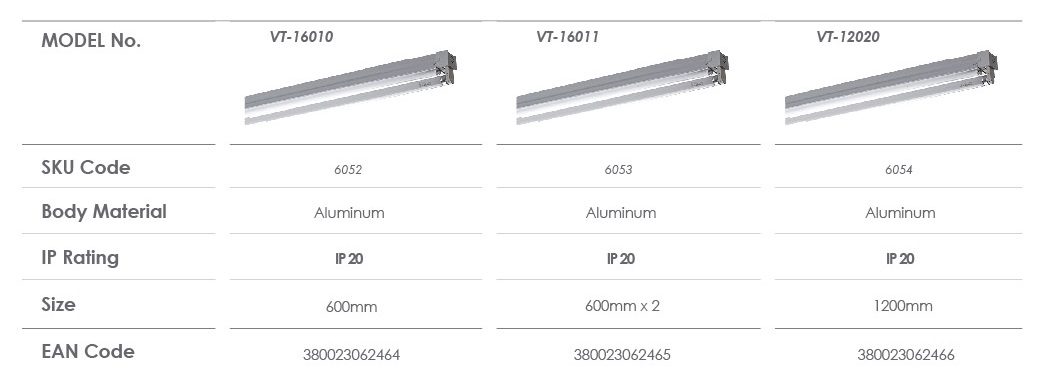 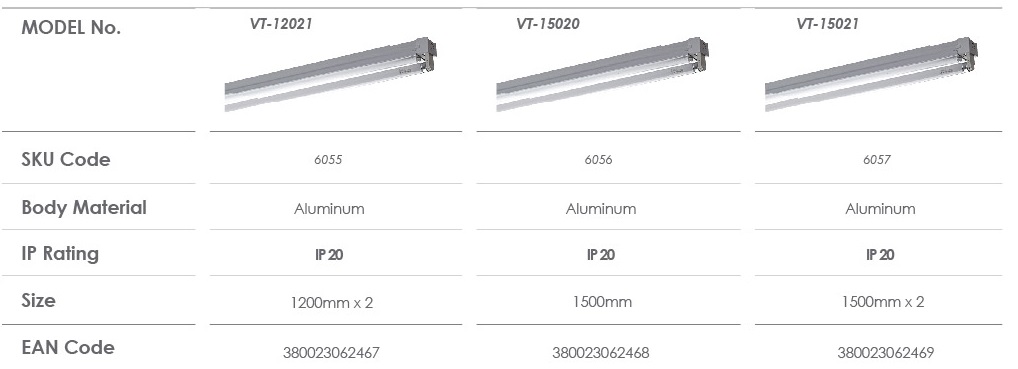 